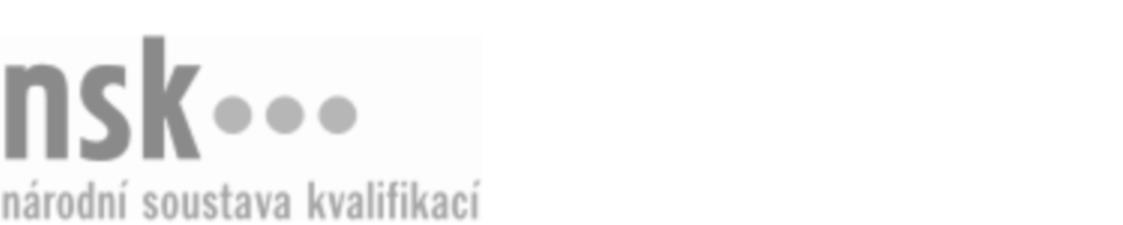 Další informaceDalší informaceDalší informaceDalší informaceDalší informaceDalší informaceStrážce přírody (kód: 16-001-M) Strážce přírody (kód: 16-001-M) Strážce přírody (kód: 16-001-M) Strážce přírody (kód: 16-001-M) Strážce přírody (kód: 16-001-M) Strážce přírody (kód: 16-001-M) Autorizující orgán:Ministerstvo životního prostředíMinisterstvo životního prostředíMinisterstvo životního prostředíMinisterstvo životního prostředíMinisterstvo životního prostředíMinisterstvo životního prostředíMinisterstvo životního prostředíMinisterstvo životního prostředíMinisterstvo životního prostředíMinisterstvo životního prostředíSkupina oborů:Ekologie a ochrana životního prostředí (kód: 16)Ekologie a ochrana životního prostředí (kód: 16)Ekologie a ochrana životního prostředí (kód: 16)Ekologie a ochrana životního prostředí (kód: 16)Ekologie a ochrana životního prostředí (kód: 16)Povolání:Strážce přírodyStrážce přírodyStrážce přírodyStrážce přírodyStrážce přírodyStrážce přírodyStrážce přírodyStrážce přírodyStrážce přírodyStrážce přírodyKvalifikační úroveň NSK - EQF:44444Platnost standarduPlatnost standarduPlatnost standarduPlatnost standarduPlatnost standarduPlatnost standarduStandard je platný od: 29.04.2013Standard je platný od: 29.04.2013Standard je platný od: 29.04.2013Standard je platný od: 29.04.2013Standard je platný od: 29.04.2013Standard je platný od: 29.04.2013Strážce přírody,  29.03.2024 13:43:55Strážce přírody,  29.03.2024 13:43:55Strážce přírody,  29.03.2024 13:43:55Strážce přírody,  29.03.2024 13:43:55Strana 1 z 2Další informaceDalší informaceDalší informaceDalší informaceDalší informaceDalší informaceDalší informaceDalší informaceDalší informaceDalší informaceDalší informaceDalší informaceStrážce přírody,  29.03.2024 13:43:55Strážce přírody,  29.03.2024 13:43:55Strážce přírody,  29.03.2024 13:43:55Strážce přírody,  29.03.2024 13:43:55Strana 2 z 2